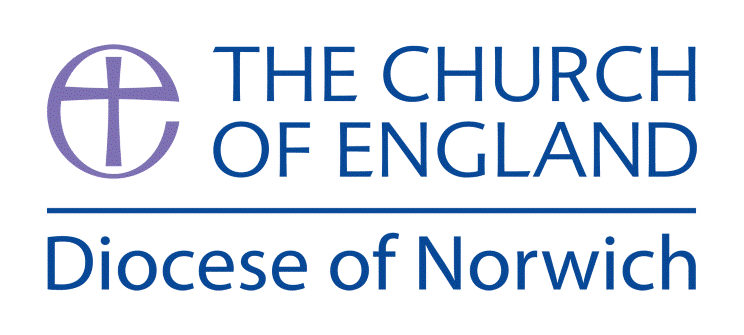 Supplementary Ideas:Helpful key information:BBC Bitesize KS2 – What is Islam? https://www.bbc.co.uk/bitesize/topics/zpdtsbk/articles/zrxxgwxBBC My Life, My Religion – Islam – Ramadan and Eid-ul-Fitr https://www.youtube.com/watch?v=qFU9Cb0D6lo&list=PLcvEcrsF_9zIOMts7w1FRLb1pVFYaEo20BBC My Life, My Religion – Islam – Life of a young British Muslimhttps://www.youtube.com/watch?v=eOs7za44k48&list=PLcvEcrsF_9zIOMts7w1FRLb1pVFYaEo20&index=2BBC My Life, My Religion – Islam – What is Islam?https://www.youtube.com/watch?v=c5c9-1zxPeA&list=PLcvEcrsF_9zIOMts7w1FRLb1pVFYaEo20&index=3BBC My Life, My Religion – Islam – What is Hajj?https://www.youtube.com/watch?v=Ok7-mB62xeE&list=PLcvEcrsF_9zIOMts7w1FRLb1pVFYaEo20&index=4BBC My Life, My Religion – Islam – The Qur’anhttps://www.youtube.com/watch?v=nw6mibx-cec&list=PLcvEcrsF_9zIOMts7w1FRLb1pVFYaEo20&index=5BBC My Life, My Religion – Islam – The Mosquehttps://www.youtube.com/watch?v=hg_CbiGE9kk&list=PLcvEcrsF_9zIOMts7w1FRLb1pVFYaEo20&index=6BBC My Life, My Religion – Islam – Wudu, the Washing Ritualhttps://www.youtube.com/watch?v=iV_nZJMLhmo&list=PLcvEcrsF_9zIOMts7w1FRLb1pVFYaEo20&index=7BBC My Life, My Religion – Islam – Prayer in Islamhttps://www.youtube.com/watch?v=q_WEa9IobmI&list=PLcvEcrsF_9zIOMts7w1FRLb1pVFYaEo20&index=8BBC My Life, My Religion – Islam – The Hijabhttps://www.youtube.com/watch?v=rkYMNewfG5c&list=PLcvEcrsF_9zIOMts7w1FRLb1pVFYaEo20&index=9The School Run – Homework Help – Islamhttps://www.theschoolrun.com/homework-help/islam